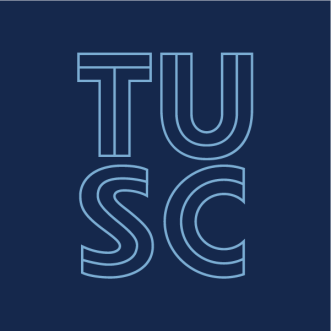 Minors Requiring FBI Digital FingerprintingIf a minor applicant does not have acceptable identification at the time of the fingerprinting appointment they must present:The Pennsylvania Photo ID Waiver for Minors form; ANDOne of the listed identification documents for the minor (listed in the waiver), which includes: Original or certified copy of a birth certificate issued by the appropriate Bureau of Vital Statistics or equivalent agency from a U.S. state, U.S. territory, the District of Columbia, or a Canadian province. A birth record issued by a hospital is not acceptable under this category;Original or certified copy of a U.S Department of State Certification of Birth Abroad issued to U.S citizens born abroad (Form FS‐240, DS‐1350, or FS‐545);Original or certified copy of court order with name and date of birth indicating an official change of name and/or gender from a U.S. state, U.S. territory, the District of Columbia, or Canadian providence; orSocial Security Card (actual card).